Załącznik nr 1 – opis przedmiotu zamówieniaNOTATNIK SŁUŻBOWY - format A6środek: offset 80 g, druk 1+1, 200 stron
okładka: karton 250 g, druk 1+0
oprawa miękka, klejonaOKŁADKAPIERWSZA STRONA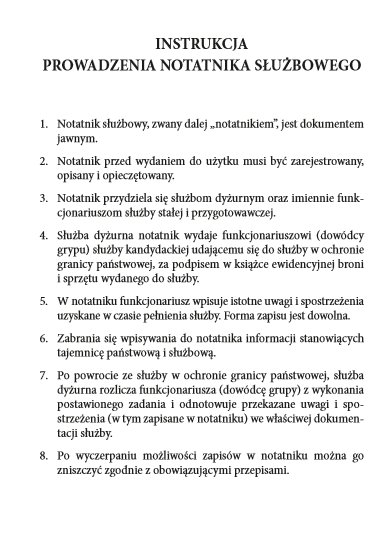 ŚRODEK NOTATNIKA (wszystkie strony takie same)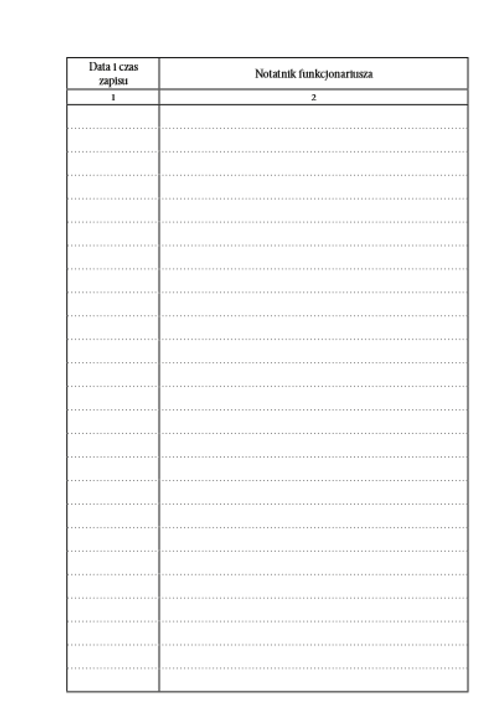 DZIENNIK KORESPONDENCJI DOKUMENTÓW. Dziennik korespondencji dokumentów – stanowiący załącznik nr 3 do Decyzji nr 59 KGSG       z dnia 25 lutego 2010 r w sprawie wprowadzenia instrukcji kancelaryjnej w SG.Opis - 	Dziennik o wymiarach 200 x 295 mm w formie poziomej, okładka tektura (kolor ciemna zieleń) grubość ok 1,5 mm, grzbiet płótno (kolor ciemna zieleń). Wygląd wg materiału poglądowego zamieszczonego w załączeniu. Dotyczy dziennika korespondencji dokumentów 192 str. i odpowiednio 96 str.OKŁADKA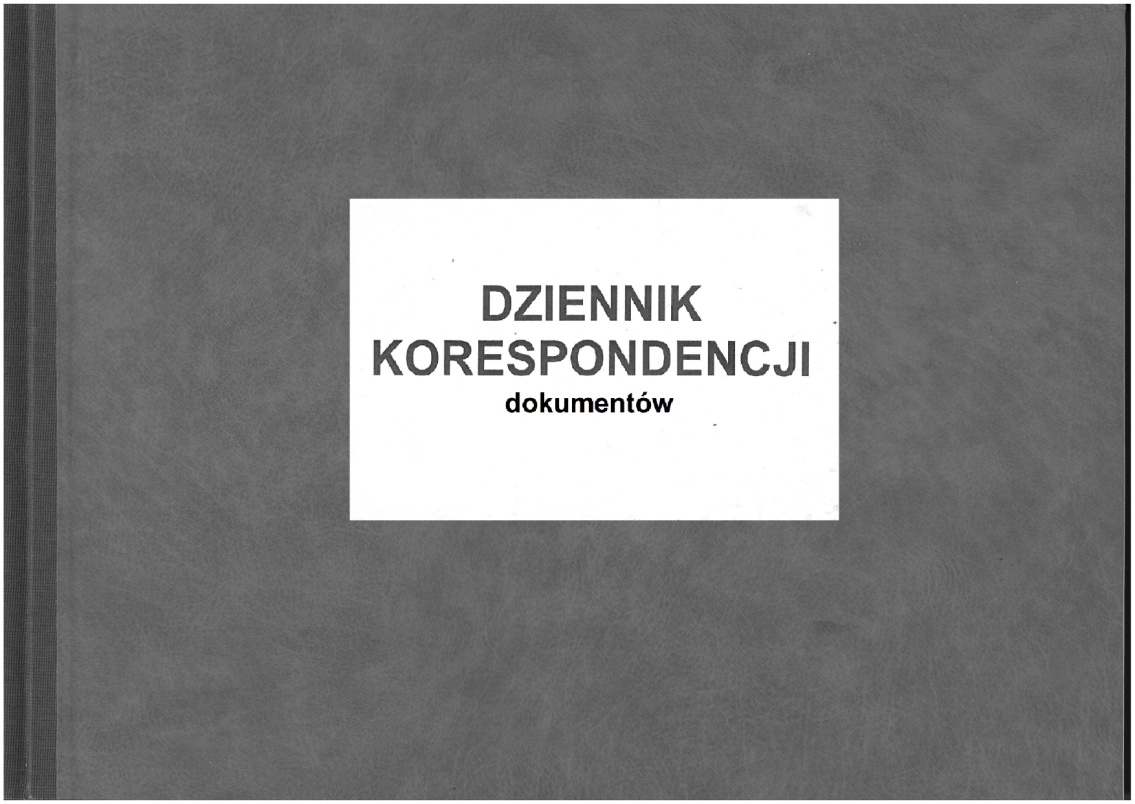 PUSTA STRONA (KARTKA)PIERWSZA STRONA "TYTUŁOWA"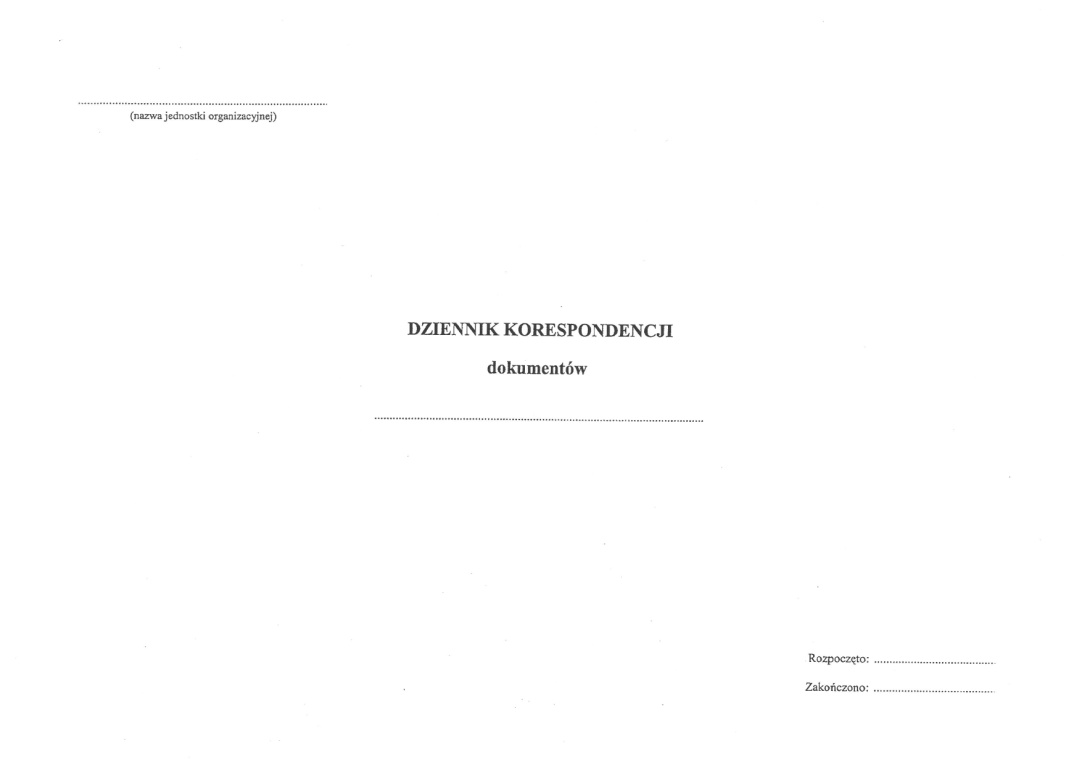 ŚRODEK STRONA LEWA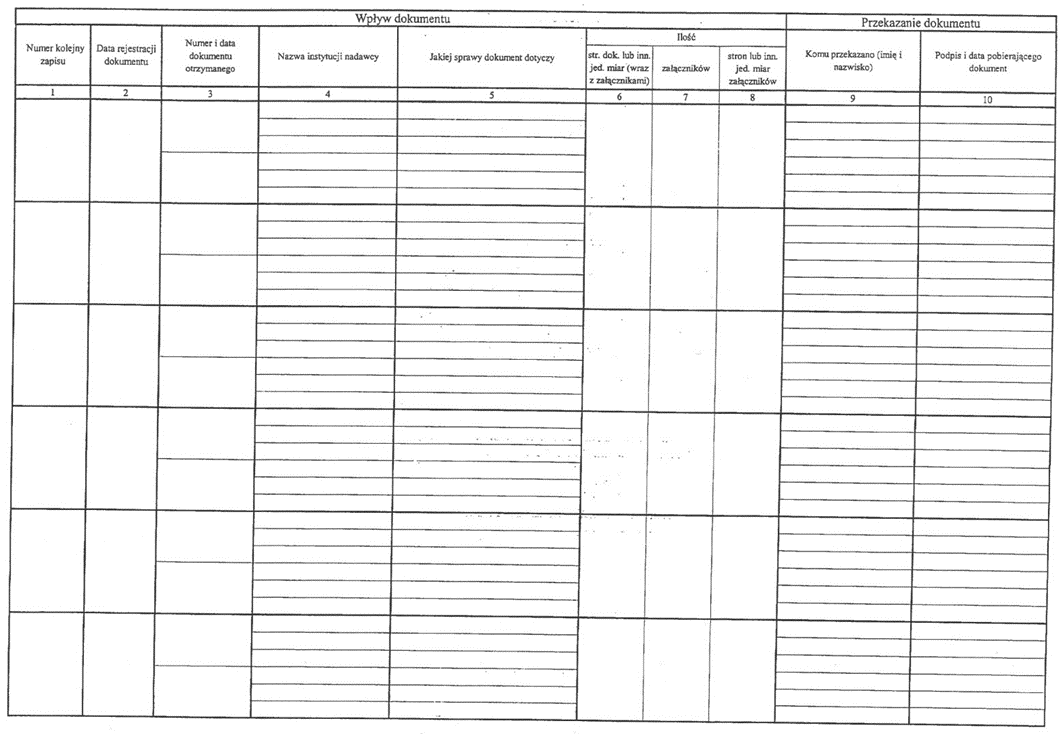 ŚRODEK STRONA PRAWA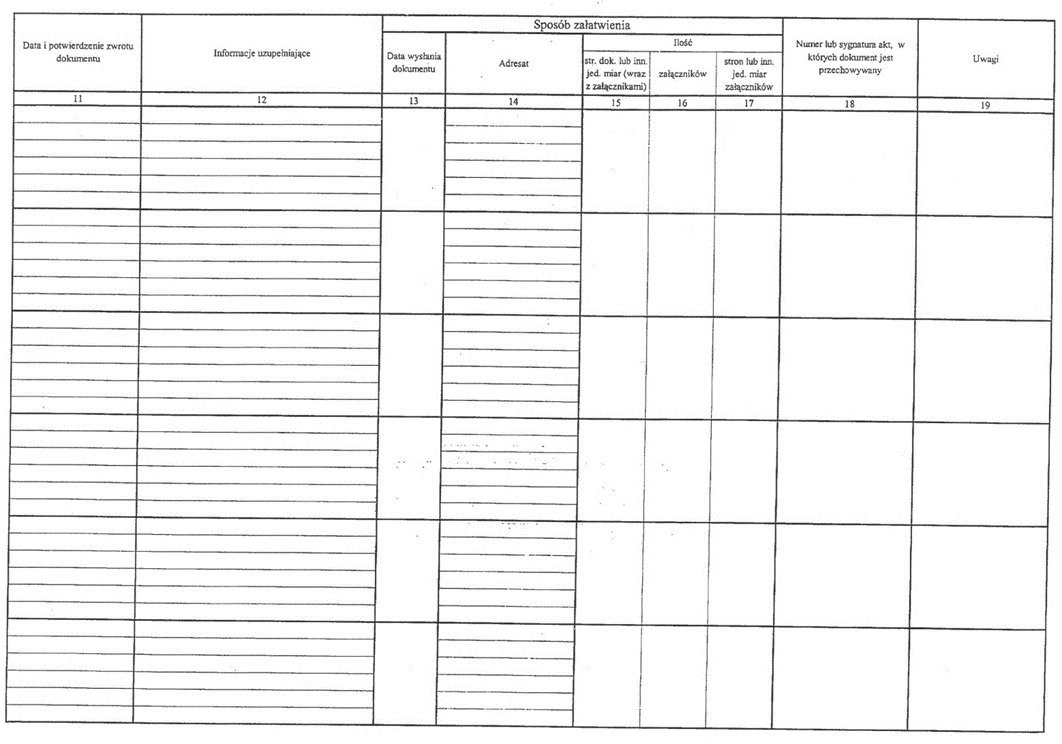 NA KOŃCU PUSTA STRONA (KARTKA)DZIENNIK EWIDENCYJNY.Dziennik ewidencyjny – stanowiący załącznik  nr 2 do Rozporządzenia Rady Ministrów z dnia 7 grudnia 2011 r. (Dz.U.2017.1558) w sprawie organizacji i funkcjonowania kancelarii tajnych oraz sposobu i trybu przetwarzania informacji niejawnychOpis -	Dziennik o wymiarach 295 x 210 mm, w formie poziomej, okładka tektura (kolor ciemna zieleń) grubość ok 1,5 mm, grzbiet płótno (kolor ciemna zieleń). Wygląd wg materiału poglądowego zamieszczonego w załączeniu. Dotyczy dziennika ewidencyjnego 192 str. i odpowiednio 96 str.OKŁADKA 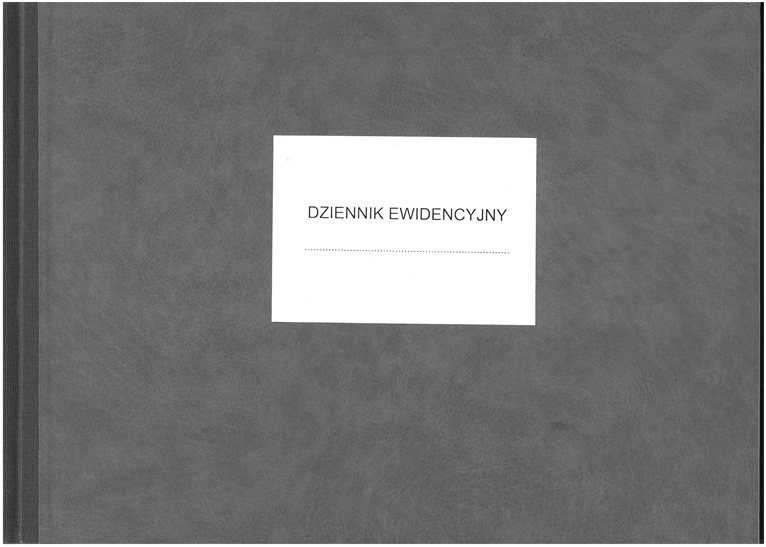 PUSTA STRONA (KARTKA)PIERWSZA STRONA "TYTUŁOWA"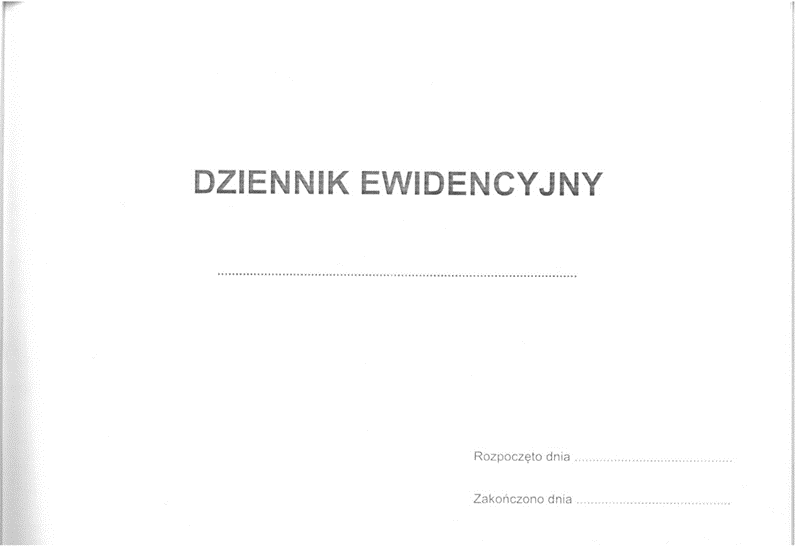 ŚRODEK STRONA LEWA 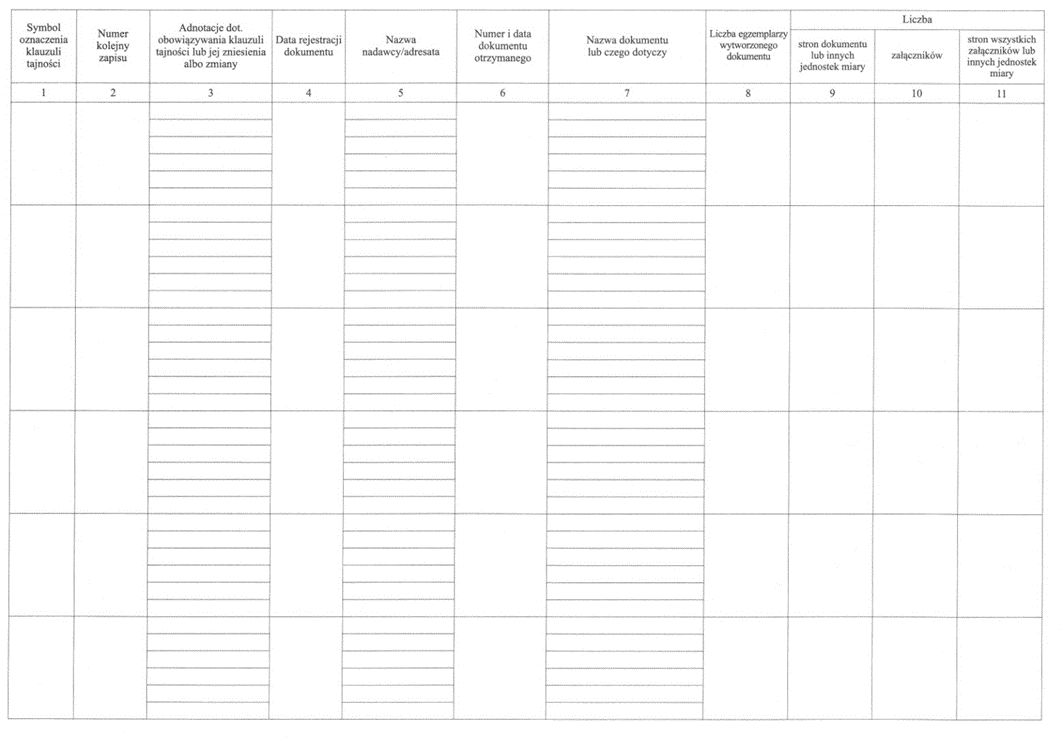 ŚRODEK STRONA PRAWA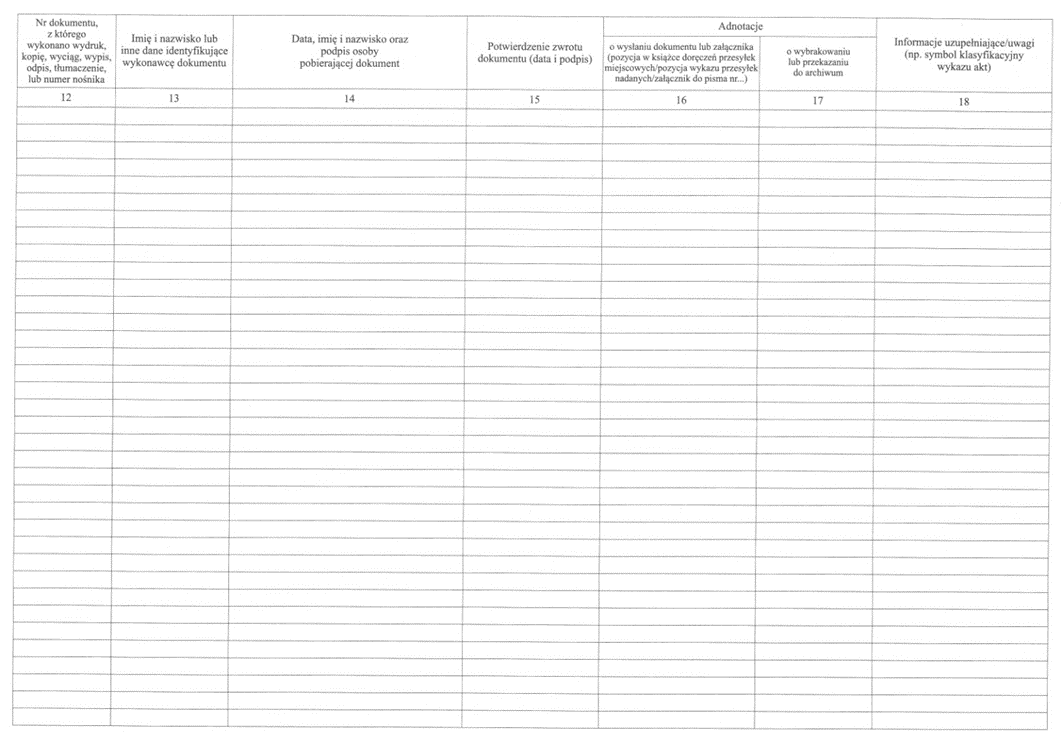 NA KOŃCU PUSTA STRONA (KARTKA)          NOTATNIK          SŁUŻBOWY                                     Rozpoczęto:…………                                     Zakończono:…………